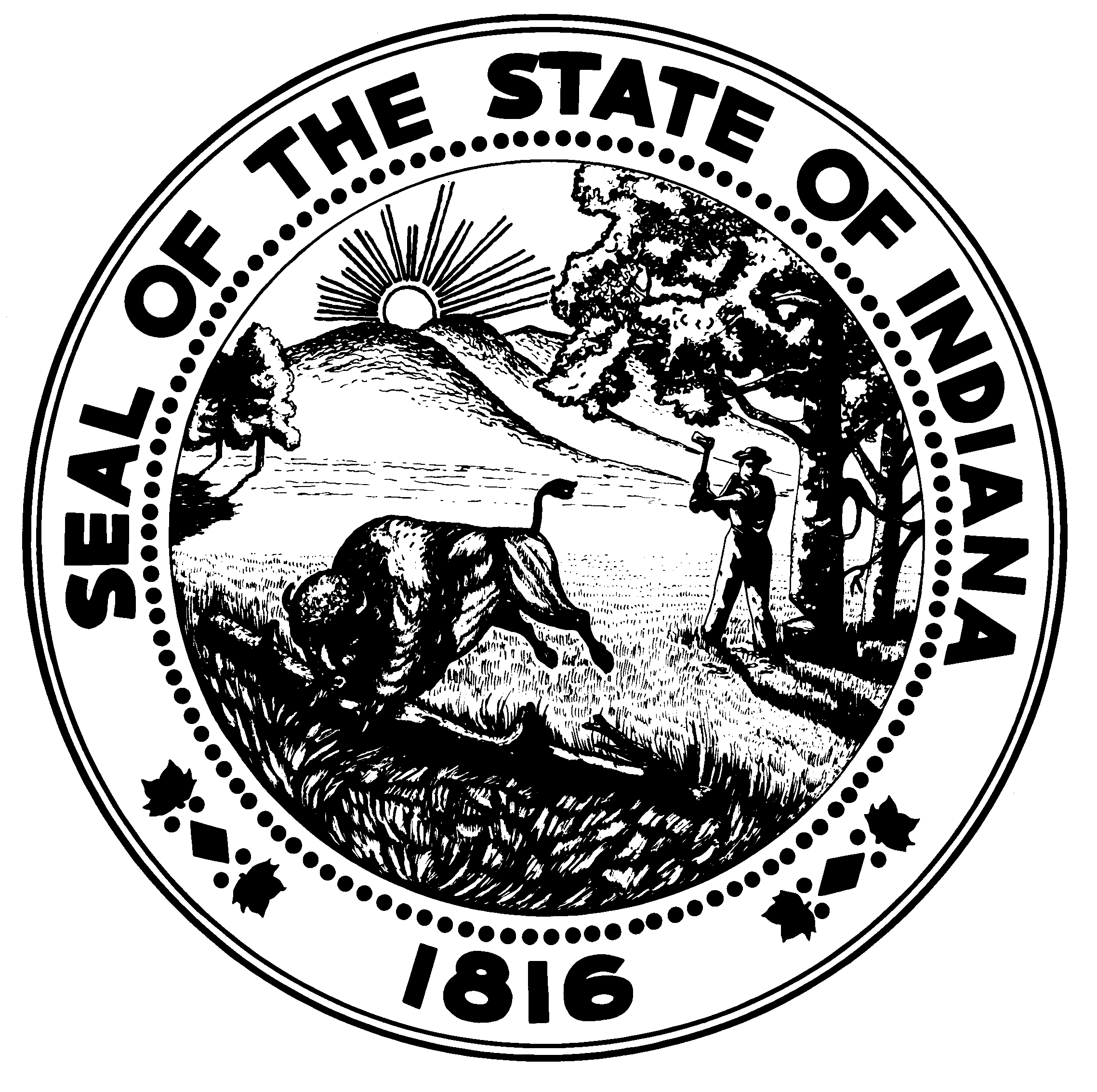 REQUEST FOR SERVICESState Form 56676 (R / 7-22)INDIANA STATE ARCHIVES AND RECORDS ADMINISTRATIONApproved by State Board of Accounts, 2022Pursuant to IC 5-15-5.1-5(a)(16) REQUEST FOR SERVICESState Form 56676 (R / 7-22)INDIANA STATE ARCHIVES AND RECORDS ADMINISTRATIONApproved by State Board of Accounts, 2022Pursuant to IC 5-15-5.1-5(a)(16) REQUEST FOR SERVICESState Form 56676 (R / 7-22)INDIANA STATE ARCHIVES AND RECORDS ADMINISTRATIONApproved by State Board of Accounts, 2022Pursuant to IC 5-15-5.1-5(a)(16) REQUEST FOR SERVICESState Form 56676 (R / 7-22)INDIANA STATE ARCHIVES AND RECORDS ADMINISTRATIONApproved by State Board of Accounts, 2022Pursuant to IC 5-15-5.1-5(a)(16) INSTRUCTIONS: Please complete all applicable fields and review to ensure they are completed correctly. Incomplete forms will be returned.NOTE: All filming will be completed at the State Imaging and Microfilm Laboratory and will meet the requirements of 60 IAC 2. All Master microfilm will be transferred to the Indiana State Archives in accordance with IC 5-15-5.1-11, unless otherwise decided. Storage of master film, in the Indiana Archives and Records Administration vault, is provided at no additional cost and is dependent upon available space. All services are subject to availability of supplies and equipment.INSTRUCTIONS: Please complete all applicable fields and review to ensure they are completed correctly. Incomplete forms will be returned.NOTE: All filming will be completed at the State Imaging and Microfilm Laboratory and will meet the requirements of 60 IAC 2. All Master microfilm will be transferred to the Indiana State Archives in accordance with IC 5-15-5.1-11, unless otherwise decided. Storage of master film, in the Indiana Archives and Records Administration vault, is provided at no additional cost and is dependent upon available space. All services are subject to availability of supplies and equipment.INSTRUCTIONS: Please complete all applicable fields and review to ensure they are completed correctly. Incomplete forms will be returned.NOTE: All filming will be completed at the State Imaging and Microfilm Laboratory and will meet the requirements of 60 IAC 2. All Master microfilm will be transferred to the Indiana State Archives in accordance with IC 5-15-5.1-11, unless otherwise decided. Storage of master film, in the Indiana Archives and Records Administration vault, is provided at no additional cost and is dependent upon available space. All services are subject to availability of supplies and equipment.INSTRUCTIONS: Please complete all applicable fields and review to ensure they are completed correctly. Incomplete forms will be returned.NOTE: All filming will be completed at the State Imaging and Microfilm Laboratory and will meet the requirements of 60 IAC 2. All Master microfilm will be transferred to the Indiana State Archives in accordance with IC 5-15-5.1-11, unless otherwise decided. Storage of master film, in the Indiana Archives and Records Administration vault, is provided at no additional cost and is dependent upon available space. All services are subject to availability of supplies and equipment.INSTRUCTIONS: Please complete all applicable fields and review to ensure they are completed correctly. Incomplete forms will be returned.NOTE: All filming will be completed at the State Imaging and Microfilm Laboratory and will meet the requirements of 60 IAC 2. All Master microfilm will be transferred to the Indiana State Archives in accordance with IC 5-15-5.1-11, unless otherwise decided. Storage of master film, in the Indiana Archives and Records Administration vault, is provided at no additional cost and is dependent upon available space. All services are subject to availability of supplies and equipment.SECTION 1: CONTACT INFORMATION SECTION 1: CONTACT INFORMATION SECTION 1: CONTACT INFORMATION SECTION 1: CONTACT INFORMATION SECTION 1: CONTACT INFORMATION Name of RequestorName of RequestorTelephone Number of Requestor(     )       Telephone Number of Requestor(     )       Email address of RequestorName of AgencyName of AgencyName of AgencyName of DivisionName of DivisionAddress (number and street, city, state, and ZIP code)Address (number and street, city, state, and ZIP code)Address (number and street, city, state, and ZIP code)Address (number and street, city, state, and ZIP code)Address (number and street, city, state, and ZIP code)SECTION 2: CONTENT INFORMATIONSECTION 2: CONTENT INFORMATIONSECTION 2: CONTENT INFORMATIONSECTION 2: CONTENT INFORMATIONSECTION 2: CONTENT INFORMATION60 IAC 2-2-3.1 PREPARATION OF DOCUMENTS FOR MICROFILMING Sec. 3.1. Agencies shall prepare documents for microfilming as follows: (1) Organization of documents. (2) Preparation of an index to be submitted with the documents. (3) Removal of staples, paper clips, or other fasteners. NOTE: Any project that does not contain an index will have an automatic fee of $20 charged to the final cost. An additional fee of $20 per hour will be applied to any projects that requires staple removal, paperclip removal, camera/ scanner setup, adjustments for multiple sized images and newspapers that are folded. 60 IAC 2-2-3.1 PREPARATION OF DOCUMENTS FOR MICROFILMING Sec. 3.1. Agencies shall prepare documents for microfilming as follows: (1) Organization of documents. (2) Preparation of an index to be submitted with the documents. (3) Removal of staples, paper clips, or other fasteners. NOTE: Any project that does not contain an index will have an automatic fee of $20 charged to the final cost. An additional fee of $20 per hour will be applied to any projects that requires staple removal, paperclip removal, camera/ scanner setup, adjustments for multiple sized images and newspapers that are folded. 60 IAC 2-2-3.1 PREPARATION OF DOCUMENTS FOR MICROFILMING Sec. 3.1. Agencies shall prepare documents for microfilming as follows: (1) Organization of documents. (2) Preparation of an index to be submitted with the documents. (3) Removal of staples, paper clips, or other fasteners. NOTE: Any project that does not contain an index will have an automatic fee of $20 charged to the final cost. An additional fee of $20 per hour will be applied to any projects that requires staple removal, paperclip removal, camera/ scanner setup, adjustments for multiple sized images and newspapers that are folded. 60 IAC 2-2-3.1 PREPARATION OF DOCUMENTS FOR MICROFILMING Sec. 3.1. Agencies shall prepare documents for microfilming as follows: (1) Organization of documents. (2) Preparation of an index to be submitted with the documents. (3) Removal of staples, paper clips, or other fasteners. NOTE: Any project that does not contain an index will have an automatic fee of $20 charged to the final cost. An additional fee of $20 per hour will be applied to any projects that requires staple removal, paperclip removal, camera/ scanner setup, adjustments for multiple sized images and newspapers that are folded. 60 IAC 2-2-3.1 PREPARATION OF DOCUMENTS FOR MICROFILMING Sec. 3.1. Agencies shall prepare documents for microfilming as follows: (1) Organization of documents. (2) Preparation of an index to be submitted with the documents. (3) Removal of staples, paper clips, or other fasteners. NOTE: Any project that does not contain an index will have an automatic fee of $20 charged to the final cost. An additional fee of $20 per hour will be applied to any projects that requires staple removal, paperclip removal, camera/ scanner setup, adjustments for multiple sized images and newspapers that are folded. Record Series TitleRecord Series TitleRecord Series NumberRecord Series NumberNumber of ObjectsSubtitleSubtitleDate Range (MM/DD/YYYY – MM/DD/YYYY)Date Range (MM/DD/YYYY – MM/DD/YYYY)Arrangement (Chronological, Numerical, Alphabetical)SECTION 3: REQUESTED SERVICESSECTION 3: REQUESTED SERVICESSECTION 3: REQUESTED SERVICESSECTION 3: REQUESTED SERVICESSECTION 3: REQUESTED SERVICESSECTION 3: REQUESTED SERVICESCostQuantityTotalPreservation Microfilming Services (Master Film Creation – NOT for Patron Use)Preservation Microfilming Services (Master Film Creation – NOT for Patron Use)Preservation Microfilming Services (Master Film Creation – NOT for Patron Use)3.013.01 16mm Filming – Standard size documents, up to legal size (8.5” x 14”)$85.00 per reel3.023.02 35mm Filming – Books, newspapers, etc. (Anything larger than 14”) $125.00 per reel3.033.03 Digital Files to Film 16mm (Up to 2,500 images per reel) $40.00 per reel3.043.04 Digital Files to Film 35mm (Up to 600-1,000 images per reel) $60.00 per reelMicrofilm Duplicating Services (Patron Use Copies)Microfilm Duplicating Services (Patron Use Copies)Microfilm Duplicating Services (Patron Use Copies)3.053.05 16mm Diazo Negative Copy$15.00 per reel3.063.06 35mm Diazo Negative Copy$20.00 per reel3.073.07 16mm Silver Negative Copy $30.00 per reel3.083.08 35mm Silver Positive Copy$35.00 per reel3.093.09 16mm Jacket$0.25 each3.103.10 Jacket Loading$30.00 per reel3.113.11 Cartridge, leader, trailer$10.00 per reelSilver Film Developing Services (Non SIML created film)Silver Film Developing Services (Non SIML created film)Silver Film Developing Services (Non SIML created film)3.12 Film Processing Only – 16mm and 35mm Film Processing Only – 16mm and 35mm$15.00 per reelScanning Services (10 box maximum) Scanning Services (10 box maximum) Scanning Services (10 box maximum) Scanning Services (10 box maximum) Scanning Services (10 box maximum) Scanning Services (10 box maximum) 3.13 Standard size black and white or grayscale Standard size black and white or grayscale$0.03 per image3.14 Standard size color document Standard size color document$0.12 per image3.15 Large format black and white or grayscale Large format black and white or grayscale$0.26 per image3.16 Large format color Large format color$0.52 per image3.17 16mm / 35mm Microfilm to Digital (min 500 images)  16mm / 35mm Microfilm to Digital (min 500 images) $0.10 per imageDigital Files Specifications (required for scanning services)Digital Files Specifications (required for scanning services)Digital Files Specifications (required for scanning services)Digital Files Specifications (required for scanning services)DPI with the following choices:   300        Other:      DPI with the following choices:   300        Other:      DPI with the following choices:   300        Other:      DPI with the following choices:   300        Other:      DPI with the following choices:   300        Other:      DPI with the following choices:   300        Other:      DPI with the following choices:   300        Other:      DPI with the following choices:   300        Other:       TIFF TIFF PDF PDF PDF Other:       Other:       Other:       Single Page  Single Page  Single Page  Multi-Page Multi-Page Multi-Page Multi-Page Multi-Page Black and White Black and White Grayscale Grayscale Grayscale Color Color Color3.18File Naming Convention:      File Naming Convention:      File Naming Convention:      File Naming Convention:      File Naming Convention:      File Naming Convention:      File Naming Convention:      CostCostQuantityTotal3.19 Optical Character Recognition (OCR) Optical Character Recognition (OCR) Optical Character Recognition (OCR)   $0.05 per image   $0.05 per imageDigital DeliveryDigital DeliveryDigital DeliveryDigital Delivery3.20 CD Case and Label CD Case and Label CD Case and Label$10.00 each$10.00 each3.21 Portable Hard Drive (provided by client) Portable Hard Drive (provided by client) Portable Hard Drive (provided by client)$0.00$0.003.22 SFTP (no charge) SFTP (no charge) SFTP (no charge)$0.00$0.00Other ServicesOther ServicesOther ServicesOther Services3.23 Additional Labor (prep, setup, verification)  Additional Labor (prep, setup, verification)  Additional Labor (prep, setup, verification) $20.00 per hour$20.00 per hour3.24 Expedited Project Fee per box or reel Expedited Project Fee per box or reel Expedited Project Fee per box or reel$50.00 per item$50.00 per item3.25 Hazardous Document Handling (mold, redox, etc.) Hazardous Document Handling (mold, redox, etc.) Hazardous Document Handling (mold, redox, etc.)$25.00 per hour$25.00 per hour3.26 Indexing, Per Index Item Created Indexing, Per Index Item Created Indexing, Per Index Item Created$0.10 per entry$0.10 per entryESTIMATED TOTAL COST OF SERVICESESTIMATED TOTAL COST OF SERVICESESTIMATED TOTAL COST OF SERVICESESTIMATED TOTAL COST OF SERVICESACTUAL TOTAL COST OF SERVICE (to be filled out by SIML)ACTUAL TOTAL COST OF SERVICE (to be filled out by SIML)ACTUAL TOTAL COST OF SERVICE (to be filled out by SIML)ACTUAL TOTAL COST OF SERVICE (to be filled out by SIML)SECTION 4: REQUESTOR’S FINANCE CONTACT INFORMATION & PAYMENT REMITTANCESECTION 4: REQUESTOR’S FINANCE CONTACT INFORMATION & PAYMENT REMITTANCESECTION 4: REQUESTOR’S FINANCE CONTACT INFORMATION & PAYMENT REMITTANCEName of Requestor’s Finance CoordinatorTelephone Number(     )       Email address (required)Shipping Address (number and street, city, state, and ZIP code)Shipping Address (number and street, city, state, and ZIP code)Shipping Address (number and street, city, state, and ZIP code)Project Returned Via:          UPS                  Info Express                 Pick-up                Delivery              Other:      Project Returned Via:          UPS                  Info Express                 Pick-up                Delivery              Other:      Project Returned Via:          UPS                  Info Express                 Pick-up                Delivery              Other:      Payments Remit to: Indiana Archives and Records Administration ATTN: Finance Division, 402 West Washington Street, Room W478, Indianapolis, IN 46204Payments Remit to: Indiana Archives and Records Administration ATTN: Finance Division, 402 West Washington Street, Room W478, Indianapolis, IN 46204Payments Remit to: Indiana Archives and Records Administration ATTN: Finance Division, 402 West Washington Street, Room W478, Indianapolis, IN 46204SECTION 5: REQUESTOR’S ACKNOWLEDGEMENT OF SERVICES REQUESTEDSECTION 5: REQUESTOR’S ACKNOWLEDGEMENT OF SERVICES REQUESTEDDisclaimer: Upon receipt of this form, your content will be reviewed against the Index sent. If discrepancies are found, your project is subject to delay until discrepancies are remediated. Submission of this form does not guarantee project acceptance by the State Imaging and Microfilm Laboratory. Disclaimer: Upon receipt of this form, your content will be reviewed against the Index sent. If discrepancies are found, your project is subject to delay until discrepancies are remediated. Submission of this form does not guarantee project acceptance by the State Imaging and Microfilm Laboratory. Signature of RequestorDate (month, day, year)SECTION 6: FILM VERIFICATION AND MICROFILM TRANSFERSECTION 6: FILM VERIFICATION AND MICROFILM TRANSFER By checking this box and signing, I agree that SIML will inspect and verify, frame by frame, any roll of film created and authorize the transfer of said microfilm to the State Archives. Note: There is a fee of $20 per hour for SIML staff to verify frame by frame inspection.  By checking this box and signing, I agree that SIML will inspect and verify, frame by frame, any roll of film created and authorize the transfer of said microfilm to the State Archives. Note: There is a fee of $20 per hour for SIML staff to verify frame by frame inspection. Signature of RequestorDate (month, day, year)SECTION 7: IARA STATE IMAGING AND MICROFILM LABORATORY USE ONLYSECTION 7: IARA STATE IMAGING AND MICROFILM LABORATORY USE ONLYSECTION 7: IARA STATE IMAGING AND MICROFILM LABORATORY USE ONLYSECTION 7: IARA STATE IMAGING AND MICROFILM LABORATORY USE ONLYDate Received (MM/DD/YYYY)Project NumberRoll RangeEstimate NumberDate Shipped (MM/DD/YYYY)Tracking NumberInvoice NumberTotal CostDeliverables to Requestor                                                     Master Microfilm                                 Paper Documents                              Duplicate FilmDeliverables to Requestor                                                     Master Microfilm                                 Paper Documents                              Duplicate FilmDeliverables to Requestor                                                     Master Microfilm                                 Paper Documents                              Duplicate FilmDeliverables to Requestor                                                     Master Microfilm                                 Paper Documents                              Duplicate FilmDeliverables to Record Center                                      Shredding       Other:Deliverables to Record Center                                      Shredding       Other:Deliverable to Archives:                                Microfilm       Paper Documents      Deliverable to Archives:                                Microfilm       Paper Documents      Microfilm Transmittal Form:                                        Yes           NoMicrofilm Transmittal Form:                                        Yes           NoCompliance Verification Form Sent:                                                       Yes        No Compliance Verification Form Sent:                                                       Yes        No 